учителя начальных классов гришиной надежды ивановны на 2012-2013 учебный год 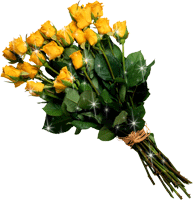 1 классворобьева ульянапеташкина лизапрошин колярезкова светасазанова алина3 классвелькин юраилькин владик кистин коляхарактеристика классного коллективаВ классе обучаются и воспитываются 8 человек. Из них 4 мальчика и 4 девочки. В 1 классе 5 человек, в 4 классе 3 человека. Все мордовской национальности. В классе нормальные товарищеские отношения. Дети проявляют внимательность, прилежание, осваивают правила поведения в классе. Они имеют поручения постоянные и периодические. Велькин Юра – староста класса. Илькин Владик – физорг. Дети старательны и активны. Охотно читают художественную литературу. Принимают активное участие во всех классных и внеклассных мероприятиях. Без уважительной причины занятия не пропускают. Внешний вид детей опрятный. Класс имеет достаточный, для этого возраста, уровень развития культурных навыков воспитанности, заложенный в прошлом году. Особенно это ярко проявляется во время проведения классных и внеклассных мероприятий, экскурсий и т.д.Большую помощь в организации работы класса оказывают родители. Любое дело, любой вопрос или просьба классного руководителя не остаются без их внимания. В целом коллектив сплоченный, дружный.В этом учебном году продолжим работу над теми же задачами, а также поставим новые актуальные задачи и постараемся их выполнить. Цели
на 2012-2013 учебный годЦели: выявить и развить добрые наклонности детей живой практической деятельностью; воспитывать их внутренние качества, развивать их душу, ум; сохранять и укреплять здоровье; содействовать созданию дружного детского коллектива.Задачи
на 2012-2013 учебный год1. Способствовать привитию любви к Родине, воспитывать чувство патриотизма и гордости за историческое прошлое России. 2. Уделять особое внимание формированию товарищеских доброжелательных, культурных взаимоотношений. Развивать умение и привычки культурного поведения.3. Воспитывать общительность, чувство общности с коллективом, дух товарищества и сотрудничества, желание оказывать помощь друг другу.4. Содействовать привитию навыков сохранения здоровья, разъяснять пагубное действие вредных привычек, формировать чувство осознания  собственного здоровья.Анализ воспитательной работы 
за 2011-2012 учебный годВся воспитательная работа в 2011-2012 году была направлена на создание детского коллектива. Самым трудным было «найти общий язык» с детьми и их родителями, проникнуться их заботами, понять их и помочь. Одной из задач было формировать уважительное отношение к жизни, осознание права каждого на жизнь. На этой основе в будущем будет развиваться осознанное отношение не только к природе, но и к обществу. В рамках изучения исторического прошлого нашей страны были проведены уроки Мужества, посвящённые ВОВ, Дню Победы, Дню артиллерии. Особое место в воспитательной работе занимало формирование у детей читательской самостоятельности и любви к книге. В этом очень помогла школьная библиотека. Библиотекарь проводила библиотечные уроки, викторины.Совместные праздники родителей и детей, которые были проведены в течение года, также способствовали сплочению детей.Все проведённые мероприятия, беседы, индивидуальная работа позволяли постепенно повышать уровень воспитанности класса, развивать в школьниках навыки общения, нравственный облик коллектива.Однако не все задачи были решены. Есть дети, которые не всегда могут адекватно реагировать на события, сразу вступают в драку. Всё вышесказанное позволило определить цели и задачи воспитательной работы на будущий год.Дети посещают кружки «Умелые руки», «Занимательная грамматика», «Компьютерный кружок».  Направление 1. «Здоровье»Цель работы: использование педагогических технологий и методических приемов для демонстрации учащимся значимости физического и психического здоровья человека, воспитание понимания важности здоровья для будущего самоутвержденияНаправление 2. «Интеллект»Цель работы: оказание помощи ученикам в развитии в себе способности мыслить рационально, эффективно проявлять свои интеллектуальные умения в окружающей жизни и при этом действовать целесообразно.Направление 3. «Общение»Цель работы: передача учащимся знаний, умений и навыков социального общения людей, опыта поколений.Направление 4. «Нравственность»Цель работы: обучение учащихся пониманию смысла человеческого существования, ценности своего существования других людей.Направление 5. «Досуг»Цель работы: создание условий для равного проявления учащимися класса инициативы и самостоятельности, ответственности, искренности и открытости в реальных жизненных ситуациях, развитие интереса к внеклассной деятельностиНаправление 6. «Гражданин»Цель работы: формирование у учащихся соответствующих знаний о праве, правовых нормах как регуляторах поведения человека в обществе и отношений между личностью и государством, требующих самостоятельного осознанного выбора поведения и ответственности за негоНаправление 7. «Семья»Цель работы: максимальное сближение интересов родителей и педагогов по формированию развитой личности№Задачи работыСодержание и формы работыВремя проведения12Формировать у учащихся культуру сохранения и совершенствования собственного здоровья.Знакомить учащихся с опытом и традициями предыдущих поколений по сохранению физического и психического здоровья.«Спорт в моей жизни»- беседа«История олимпийских игр» - беседа«История олимпийских колец» - беседа«Режим дня и спорт» - беседа«Спортивная спартакиада» - праздник«Солнце, воздух и вода – твои лучшие друзья» - беседаКонкурс на лучшего лыжника«Веселые старты» - спортивный праздник«Ошибки Федоры Егоровны» - ролевая игра«День здоровья» - спортивный праздник«Физическое развитие школьника в школе и дома» - родительское собраниеБеседа «Чистота – залог здоровья» Лекция «Возрастные особенности детей 6-7 лет»Сентябрь Октябрь Октябрь НоябрьФевральАпрельФевральДекабрьАпрельМайЯнварьДекабрь №Задачи работыСодержание и формы работыВремя проведения1234Определить круг реальных учебных возможностей ученика и зону его ближайшего развитияСоздать условия для продвижения учащихся в интеллектуальном развитии Формировать интеллектуальную культуру учащихся, развивать их кругозор и любознательностьСохранять любопытство и информационную ненасыщенность Интеллектуальный марафон «Чему учат в школе»Читательская конференция «Будь человеком» (по произведениям С.Михалкова)Читательская конференция «Писатель и его книги» (по творчеству Н.Носова)Посещение школьной библиотеки Конкурс на лучшее чтение стихотворений о зимеЧитательская конференция «По страницам любимых сказок»Праздник «Любите русский язык!»Викторина «Природа вокруг нас»Викторина «Птицы, рыбы, звери».НоябрьЯнварьМартМартДекабрьФевральМартАпрельМай№Задачи работыСодержание и формы работыВремя проведения1.2.3.4.Знакомить учащихся с традициями и обычаями общения различных поколений.Формировать у учащихся культуру общения в системе «учитель-ученик», «ученик-учитель», «взрослый-ребенок».Создавать в детском коллективе одинаковые условия для общения всех учащихся класса. Учитель учащихся приемам преодоления проблем в общении.Этическая беседа – практикум «Вы сказали, здравствуйте!»Классный час «Культура общения»Изучение на уроках ИЗО и музыки в начальных классах эстетических вкусовВыпуск стенгазеты «Вредные привычки»Игровая программа «Что в имени тебе моем?»ОктябрьЯнварь Март Январь №Задачи работыСодержание и формы работыВремя проведения1.2Формировать у учащихся нравственную культуру миропониманияФормировать у учащихся осознание значимости нравственного опыта прошлого и будущего, и своей роли в нейЧто такое «хорошо» и что такое «плохо» - беседа«Чтобы людям радость дарить, нужно вежливым быть» - беседа«Правда и ложь, какие они?» - дискуссияБеседа о жадности и жадных«Твой внешний вид» - беседа«Эгоисты. Кто они такие?» - дискуссия«От улыбки хмурый день светлей» - беседа«Путешествие в страну Мультфильмию» - игра-путешествиеСентябрьНоябрьЯнварьФевральОктябрьАпрельНоябрьМай№Задачи работыСодержание и формы работыВремя проведения1234Создать условия для равного проявления учащихся класса своих индивидуальных способностей во внеурочной деятельности.Использовать активные и нестандартные формы внеклассной деятельности учащихся, отвечающих их интересам и возможностямРазвивать способности оценивать свои и чужие достижения, радоваться своим успехам и огорчаться за чужие неудачи.Использовать досуговую деятельность как средство развития эстетических умений учащихся и становления этических понятий.Участие во внутришкольных мероприятияхПосещение кружков «Умелые руки», «Грамматический кружок».Фольклорный праздник «Осенины»Досуг «Знай правила движения»Новогодний праздникФольклорный праздник «Прощай, Зимушка!»Экскурсия в осенний лесЭкскурсия на животноводческую фермуПраздник «Поздравляем с Днем Рождения!»НоябрьФевральДекабрьМартНоябрьЯнварьМай№Задачи работыСодержание и формы работыВремя проведения123Обучать решению задач, связанных с нормами права и проблемами морального саморазвитияФормировать у учащихся правовую культуру, свободное и ответственное самоопределение в сфере правовых отношений в обществеФормировать гуманистическое мировоззрение, способное к осознанию своих прав и прав других людей, способности к саморазвитиюБеседа «Права и обязанности ученика»Беседа «Береги школьное имущество»Беседа «Уважай старших»«Волшебная сила слов и поступков»«Домашнее задание и как мы к ним относимся» - классное собраниеКонкурс «Статен, строен – уважения достоин!»  «Жизнь мордвы. Знакомство с традициями мордовского народа» - беседа«Из истории нашего села» - беседаСочинение «Права, о которых мечтаю я»Конкурс кроссвордов на тему: «Мое Отечество»«Они сражались за Родину» - беседа о Героях России – уроженцев Мордовии СентябрьСентябрьСентябрьФевральНоябрьФевральЯнварьЯнварьМайАпрельМай№Задачи работыСодержание и формы работыВремя проведения123Организация и совместное проведение досуга детей и родителейСоздание условий для благоприятного взаимодействия всех участников учебно-воспитательного процесса – педагогов, детей и родителейОбучение родителей умению быть родителем, владеть приемами воспитания и взаимодействия с детьмиПраздник «День Знаний»Праздник «День Учителя»Праздник мам и бабушекПраздник «День Победы»«Домашнее задание и их значение» - родительское собрание«Значение  общения в развитии личностных качеств ребенка»- родительское собрание«Как развивать память ребенка?» - родительское собрание«Трудовое участие ребенка в жизни семьи» - родительское собраниеДни открытых дверейПутешествие по страницам семейного альбома  СентябрьОктябрьМартМайНоябрьФевральАпрельМайМарт 